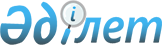 О государственных закупках, имеющих важное стратегическое значениеПостановление Правительства Республики Казахстан от 30 мая 2005 года N 528

      В соответствии с подпунктом 5) пункта 1  статьи 21  Закона Республики Казахстан от 16 мая 2002 года "О государственных закупках" Правительство Республики Казахстан ПОСТАНОВЛЯЕТ:        

      1. Определить компанию "MAN TURBO AG" (Германия) поставщиком товаров, работ и услуг по строительству турбокомпрессорного цеха на компрессорной станции "Опорная" магистрального газопровода "Средняя Азия-Центр", находящегося в Мангистауской области, закупка которых имеет важное стратегическое значение. 

      2. Рекомендовать акционерному обществу "КазТрансГаз" заключить договор о государственных закупках товаров, работ и услуг с юридическим лицом, указанным в пункте 1 настоящего постановления. 

      3. Настоящее постановление вводится в действие со дня подписания. 

       

       Премьер-Министр 

      Республики Казахстан 
					© 2012. РГП на ПХВ «Институт законодательства и правовой информации Республики Казахстан» Министерства юстиции Республики Казахстан
				